Resistance – Connection between Voltage and Current________________________ will flow if a ________________________ is applied to the circuit.= electrons will move if they are ______________________________________________________.The same voltage does NOT always produce the same current due to ________________________.RESISTANCE 	- how ______________________ it is for electrons to flow through the material		- measured in a unit called ______________(Ω) by using an _____________________.RESISTOR 	- any __________________ that decreases the flow of ______________________ in a circuit.Ex.	Any kind of ______________________ Ex.	Compressed carbon resistors use ______________________________ to indicate the resistance that they provide. Each colour has a given number value: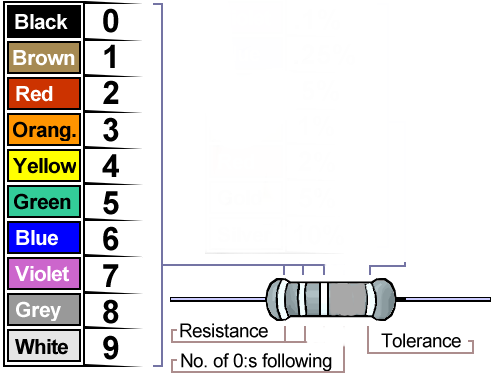 					1st Band =					2nd Band =					3rd Band =					4th Band =								Gold =  5%								Silver =  10%								No band =  20%Example: Red Black RedResistance Notes Practice:1. Blue Orange Red Silver 2. Yellow Yellow Orange Gold 3. Grey Green Yellow OHM’S LAW-A scientist named George Ohm conducted experiments with circuits and determined that there is a relationship between voltage, current and resistance.His work lead to the creation of _________________________________.PRACTICING OHM’S LAW1. 	An electrical device with a resistance of 3.0 Ω will allow a current of 4.0 amps to flow through. What is the voltage across the device?2. 	When a voltage of 120 V is used across an electric heater, a current of 10.0 amps will flow through the heater if the resistance is ______ Ω.OHM’S LAWSymbolsUnitOHM’S LAWOHM’S LAWOHM’S LAW